33 medailí z Mistrovství ČR v plavání s ploutvemi v  Pardubicích         Ve dnech 27.5. – 29.5. se konalo v Pardubicích Mistrovství ČR v plavání s ploutvemi, kterého se zúčastnil i přerovský tým Fast Fins CZ. Jelikož jsme od založení týmu byli zvyklí na medailové úspěchy od našich úspěšných reprezentantů Káti Padalíkové a Tondy Piňose, čekali jsme medaile i letos. Ale naše výsledky předčily očekávání.        Tým ve složení Jůlie Dočkalová, Nela Ryšavá, Andrea Zimáčková, Kateřina Staňková, Lucie Stojanová, Richard Váňa, Pavel Zimmermann, Jindřich Baďura a Šimon Avrat zaplaval výsledkově historické maximum v zisku medailí a celkový součet se zastavil na počtu 33. Nejúspěšnější závodnicí byla Jůlie Dočkalová, která ziskem 10 medailí byla jednou z nejlepších na mistrovství ČR. Je nutno podotknout, že se dokázala umístit na medailových pozicích nejen ve své kategorii, ale i v absolutním pořadí mezi ženami. Jůlie je juniorskou reprezentantkou ČR a věříme, že její budoucí kariéra bude ještě úspěšnější. Další úspěšná plavkyně Nela Ryšavá se stala mistryní ČR na třech tratích a ziskem celkem 6 medailí byla druhou nejlepší závodnicí našeho týmu. V chlapcích se nejlépe dařilo Pavlovi Zimmermannovi, který přispěl do celkového počtu také 6 medailemi. Všichni závodníci přispěli k medailovým umístěním ve štafetách a zaplavali si své osobní rekordy.          Výsledek z letošního roku je pro nás motivací do další práce. Věříme, že i naši další závodníci budou zařazeni v blízké budoucnosti do národního týmu a že potvrdíme výkonnostní růst i v budoucnu. Za dosažené výsledky děkujeme také rodičům, trenérům a sponzorům, bez kterých bychom nebyli tam, kde jsme.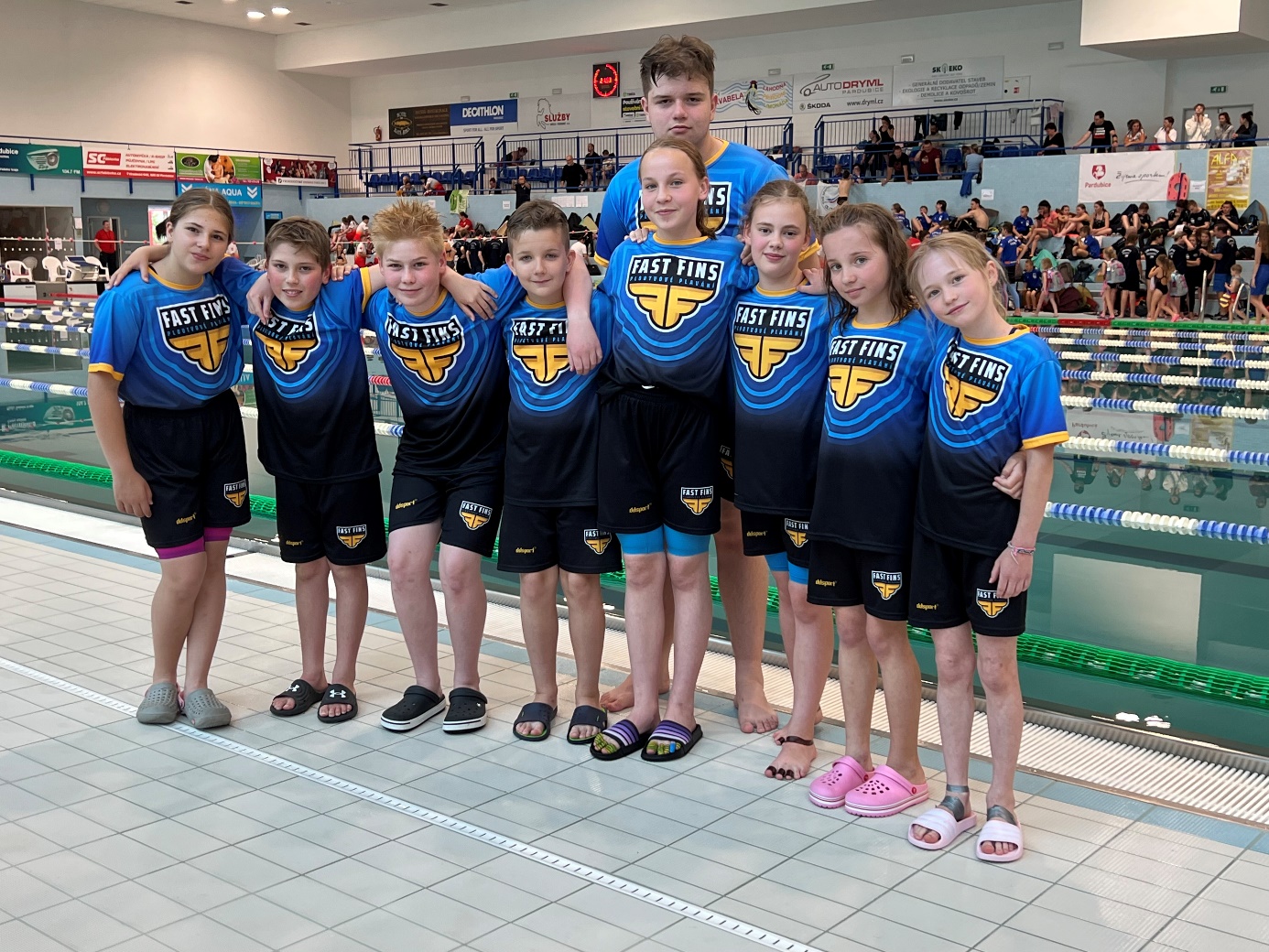 